Visitation of the Staff of our Foundress St. Teresa of Jesus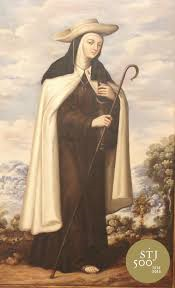       Dec.2   Tuesday at 6:00 p.m.                     Solemn Mass at Cristo Rey   Carmelite Monastery in San Francisco     with the Archbishop Most Reverend            Salvatore Cardileone presiding      Dec.3  Wednesday at 8:00 a.m. Solemn Mass at Mount St. Joseph  Carmelite Monastery in San Jose                       presided by Fr. Matthew Williams, O.C.D. & Fr. Patrick Sugrue, O.C.D. as homilist11:00 a.m. Santa Clara Carmel     Liturgical Celebration with a conference     by Fr. James Geoghegan, O.C.D.5:00 p.m.  Carmel by the Sea Carmelite Monastery, Liturgical Celebration                    with a Power-point presentation                                       by Fr. Robert Elias Barcelos, O.C.D.All are most welcome to celebrate this epic occasion                             to receive the iconic relic of Teresa of Avila’s Staff                                    which accompanied the saint on her many foundations of Carmelite monasteries     and which will be visiting selected Carmelite communities world-wide                                 during this jubilee celebration of the V Centenary of her birth!